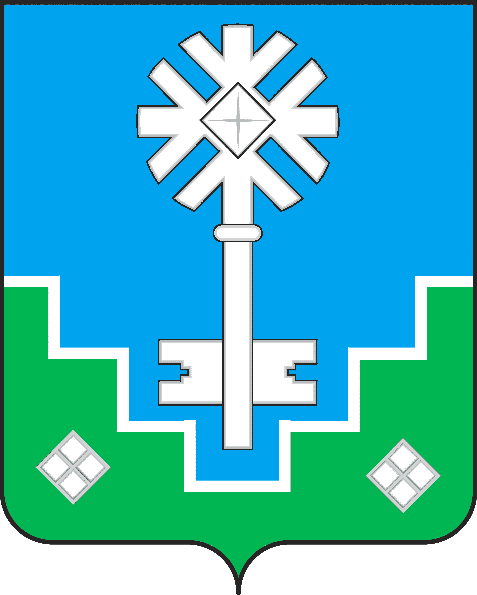 ПОСТАНОВЛЕНИЕУУРААХот 25.09.2015 г.						                                        № 52/15-ПГО проведении публичных слушаний по проекту планировки с проектом межеваниятерритории, предназначенной для размещениялинейного объекта «г. Мирный. ш. Кузакова. Реконструкция участка дороги с обустройством пешеходного тротуара»В соответствии со статьями 41-46 Градостроительного кодекса Российской Федерации, Федеральным законом от 06.10.2003 № 131 «Об общих принципах организации местного самоуправления в Российской Федерации», Уставом МО «Город Мирный», решением городского Совета от 06.11.2008 № 10-8 «О Порядке организации и проведения публичных слушаний по вопросам регулирования градостроительной деятельности на территории МО «Город Мирный», в целях соблюдения права человека на благоприятные условия жизнедеятельности, прав и законных интересов правообладателей земельных участков и объектов капитального строительства, с учетом заключения о результатах публичных слушаний по проекту генерального плана города Мирного, опубликованного в газете «Мирнинский рабочий» от 11.07.2014 № 100 (10039),ПОСТАНОВЛЯЮ:1. Провести с 26 октября по 26 ноября 2015 г. публичные слушания по проекту планировки с проектом межевания территории, предназначенной для размещения линейного объекта «г. Мирный. ш. Кузакова. Реконструкция участка дороги с обустройством пешеходного тротуара» (далее – проект).2. Возложить ответственность за обеспечение организации и проведения публичных слушаний на управление архитектуры и градостроительства                   (Н.Н. Дядина).3. Управлению архитектуры и градостроительства обеспечить:3.1. Опубликование необходимых материалов и сообщения, содержащего информацию о дате, времени и месте проведения публичных слушаний, месте и сроке предоставления предложений и рекомендаций по проекту, на официальном сайте городской Администрации www.gorodmirny.ru.3.2. Направление извещений о проведении публичных слушаний по проекту правообладателям земельных участков и объектов капитального строительства, расположенных на территории, применительно к которой подготовлен проект.4. Участникам публичных слушаний направлять предложения, замечания и рекомендации по вопросу публичных слушаний до 25 ноября 2015 г. в управление архитектуры и градостроительства (ул. Ленина, д. 11, каб. 112).5. Назначить итоговое собрание по результатам обсуждения проекта на 08 декабря 2015 г. в 18.00 часов в конференц-зале районной Администрации, расположенном по ул. Ленина, 19.6. Опубликовать настоящее Постановление в порядке, установленном Уставом МО «Город Мирный». 7. Контроль исполнения настоящего Постановления оставляю за собой.Глава города                                                                                           А.В. БасыровМУНИЦИПАЛЬНОЕ ОБРАЗОВАНИЕ«ГОРОД МИРНЫЙ» МИРНИНСКОГО РАЙОНА РЕСПУБЛИКИ САХА (ЯКУТИЯ)ГЛАВА ГОРОДАСАХА РЕСПУБЛИКАТЫН МИИРИНЭЙ ОРОЙУОНУН «МИИРИНЭЙ КУОРАТ» МУНИЦИПАЛЬНАЙ ТЭРИЛЛИИКУОРАТ БАhЫЛЫГА